xfrm (2D Transform for Grouped Objects)This element is nearly identical to the representation of 2-D transforms for ordinary shapes (§).  The only addition is a member to represent the Child offset and the Child extents.The following XML Schema fragment defines the contents of this element:<complexType name="CT_GroupTransform2D">	<sequence>	<element name="off" type="CT_Point2D" minOccurs="0" maxOccurs="1"/>	<element name="ext" type="CT_PositiveSize2D" minOccurs="0" maxOccurs="1"/>	<element name="chOff" type="CT_Point2D" minOccurs="0" maxOccurs="1"/>	<element name="chExt" type="CT_PositiveSize2D" minOccurs="0" maxOccurs="1"/>	</sequence>	<attribute name="rot" type="ST_Angle" use="optional" default="0"/>	<attribute name="flipH" type="xsd:boolean" use="optional" default="false"/>	<attribute name="flipV" type="xsd:boolean" use="optional" default="false"/></complexType>Parent ElementsgrpSpPr (§); grpSpPr (§); grpSpPr (§); grpSpPr (§)Child ElementsSubclausechExt (Child Extents)§chOff (Child Offset)§ext (Extents)§off (Offset)§AttributesDescriptionflipH (Horizontal Flip)Horizontal flip. When true, this attribute defines that the group will be flipped horizontally about the center of its bounding box.[Example -- The following illustrates the effect of a horizontal flip.end example]The possible values for this attribute are defined by the XML Schema boolean datatype.flipV (Vertical Flip)Vertical flip. When true, this attribute defines that the group will be flipped vertically about the center of its bounding box.

[Example -- The following illustrates the effect of a vertical flip.
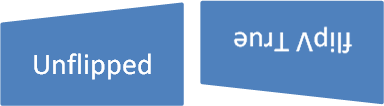 end example]The possible values for this attribute are defined by the XML Schema boolean datatype.rot (Rotation)Rotation. Specifies the clockwise rotation of a group in 1/64000 of a degree.The possible values for this attribute are defined by the ST_Angle simple type (§).